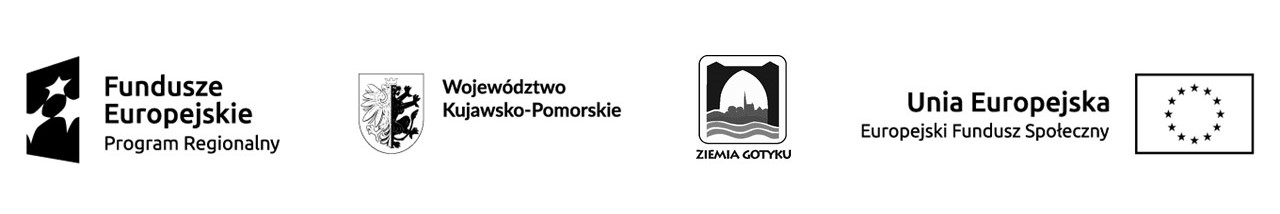 Wniosek o rozliczenie grantuI. RODZAJ WNIOSKU O ROZLICZENIE GRANTUII. INFORMACJE O GRANTOBIORCY ORAZ PROJEKCIE OBJĘTYM GRANTEMIII. POSTĘP RZECZOWYIV. INFORMACJEV. ZAŁĄCZNIKIVI. POTWIERDZENIE ZŁOŻENIA WNIOSKU O ROZLICZENIE GRANTUWniosek za okres*:Wniosek za okres*:Wniosek za okres*:Wniosek za okres*:od[mm rrrr]**do[mm rrrr]Wniosek o zaliczkę:Wniosek o zaliczkę:Wniosek o refundację:Wniosek o refundację:Wniosek rozliczający zaliczkę:Wniosek rozliczający zaliczkę:Wniosek sprawozdawczy:Wniosek sprawozdawczy:Wniosek o płatność końcową:Wniosek o płatność końcową:* W przypadku pierwszej zaliczki „Wniosek za okres: od – do” NIE DOTYCZY** Wybór dowolnego dnia z kalendarza spowoduje wyświetlenie daty w formule [mm rrrr]* W przypadku pierwszej zaliczki „Wniosek za okres: od – do” NIE DOTYCZY** Wybór dowolnego dnia z kalendarza spowoduje wyświetlenie daty w formule [mm rrrr]* W przypadku pierwszej zaliczki „Wniosek za okres: od – do” NIE DOTYCZY** Wybór dowolnego dnia z kalendarza spowoduje wyświetlenie daty w formule [mm rrrr]* W przypadku pierwszej zaliczki „Wniosek za okres: od – do” NIE DOTYCZY** Wybór dowolnego dnia z kalendarza spowoduje wyświetlenie daty w formule [mm rrrr]Nazwa Grantobiorcy:Nr umowy o powierzenie grantu:Tytuł projektu objętego grantem:Przedsięwzięcie:Koszty kwalifikowalne [PLN]:Wnioskowana kwota [PLN]:W tym zaliczka [PLN]:Postęp rzeczowy realizacji projektu objętego grantem:Postęp rzeczowy realizacji projektu objętego grantem:ZadanieStan realizacjiZadanie merytoryczne:Zadanie merytoryczne:Nazwa etapu 1Nazwa etapu 2Nazwa etapu (….)Zarządzanie projektem:Zarządzanie projektem:Nazwa etapu 1Nazwa etapu 2Nazwa etapu (….)Należy opisać postęp rzeczowy poszczególnych etapów zadania merytorycznego i/lub zarządzania projektem.Opisy nie powinny przekraczać 15 wierszy (około pół strony). Zalecane ograniczenia dotyczy każdego opisu osobno.Należy opisać postęp rzeczowy poszczególnych etapów zadania merytorycznego i/lub zarządzania projektem.Opisy nie powinny przekraczać 15 wierszy (około pół strony). Zalecane ograniczenia dotyczy każdego opisu osobno.Wskaźniki produktu:Wskaźniki produktu:Wskaźniki produktu:Wskaźniki produktu:Wskaźniki produktu:Wskaźniki produktu:Wskaźniki produktu:Wskaźniki produktu:Wskaźniki produktu:Wskaźniki produktu:Wskaźniki produktu:Wskaźniki produktu:Lp.Nazwa wskaźnikaJednostka miaryWartość docelowaWartość docelowaWartość osiągnięta w okresie sprawozdawczymWartość osiągnięta w okresie sprawozdawczymWartość osiągnięta od początku realizacji (narastająco)Wartość osiągnięta od początku realizacji (narastająco)Stopień realizacji [%]Stopień realizacji [%]Dokument, potwierdzający osiągnięcie wskaźnika ***Zadanie merytoryczne:Zadanie merytoryczne:Zadanie merytoryczne:Zadanie merytoryczne:Zadanie merytoryczne:Zadanie merytoryczne:Zadanie merytoryczne:Zadanie merytoryczne:Zadanie merytoryczne:Zadanie merytoryczne:Zadanie merytoryczne:Zadanie merytoryczne:1KKKK1MMMM1OOOO(….)KKKK(….)MMMM(….)OOOOZarządzanie projektem:Zarządzanie projektem:Zarządzanie projektem:Zarządzanie projektem:Zarządzanie projektem:Zarządzanie projektem:Zarządzanie projektem:Zarządzanie projektem:Zarządzanie projektem:Zarządzanie projektem:Zarządzanie projektem:Zarządzanie projektem:1KKKK1MMMM1OOOO(….)KKKK(….)MMMM(….)OOOOWskaźniki rezultatu:Wskaźniki rezultatu:Wskaźniki rezultatu:Wskaźniki rezultatu:Wskaźniki rezultatu:Wskaźniki rezultatu:Wskaźniki rezultatu:Wskaźniki rezultatu:Wskaźniki rezultatu:Wskaźniki rezultatu:Wskaźniki rezultatu:Wskaźniki rezultatu:Lp.Nazwa wskaźnikaJednostka miaryWartość docelowaWartość docelowaWartość osiągnięta w okresie sprawozdawczymWartość osiągnięta w okresie sprawozdawczymWartość osiągnięta od początku realizacji
(narastająco)Wartość osiągnięta od początku realizacji
(narastająco)Stopień realizacji [%]Stopień realizacji [%]Dokument, na podstawie którego zweryfikowano wskaźniki ***Zadanie merytoryczne:Zadanie merytoryczne:Zadanie merytoryczne:Zadanie merytoryczne:Zadanie merytoryczne:Zadanie merytoryczne:Zadanie merytoryczne:Zadanie merytoryczne:Zadanie merytoryczne:Zadanie merytoryczne:Zadanie merytoryczne:Zadanie merytoryczne:1KKKK1MMMM1OOOO2KKKK2MMMM2OOOOZarządzanie projektem:Zarządzanie projektem:Zarządzanie projektem:Zarządzanie projektem:Zarządzanie projektem:Zarządzanie projektem:Zarządzanie projektem:Zarządzanie projektem:Zarządzanie projektem:Zarządzanie projektem:Zarządzanie projektem:Zarządzanie projektem:1KKKK1MMMM1OOOO(.…)KKKK(.…)MMMM(.…)OOOO*** Należy wskazać dokumenty, na podstawie których zweryfikowano wskaźniki (np. lista obecności; dokument potwierdzający status uczestnika projektu; program wydarzeń, szkoleń lub spotkań; dokumentacja zdjęciowa; egzemplarz wydawnictwa; plakat etc.) pozwalające Grantodawcy zweryfikować procesy wdrażania projektu objętego grantem. Wymienione dokumenty należy załączyć do Wniosku o rozliczenie grantu.Wskazując źródła należy pamiętać, że muszą one być wiarygodne, miarodajne i umożliwiać precyzyjną weryfikację dokonanych postępów.*** Należy wskazać dokumenty, na podstawie których zweryfikowano wskaźniki (np. lista obecności; dokument potwierdzający status uczestnika projektu; program wydarzeń, szkoleń lub spotkań; dokumentacja zdjęciowa; egzemplarz wydawnictwa; plakat etc.) pozwalające Grantodawcy zweryfikować procesy wdrażania projektu objętego grantem. Wymienione dokumenty należy załączyć do Wniosku o rozliczenie grantu.Wskazując źródła należy pamiętać, że muszą one być wiarygodne, miarodajne i umożliwiać precyzyjną weryfikację dokonanych postępów.*** Należy wskazać dokumenty, na podstawie których zweryfikowano wskaźniki (np. lista obecności; dokument potwierdzający status uczestnika projektu; program wydarzeń, szkoleń lub spotkań; dokumentacja zdjęciowa; egzemplarz wydawnictwa; plakat etc.) pozwalające Grantodawcy zweryfikować procesy wdrażania projektu objętego grantem. Wymienione dokumenty należy załączyć do Wniosku o rozliczenie grantu.Wskazując źródła należy pamiętać, że muszą one być wiarygodne, miarodajne i umożliwiać precyzyjną weryfikację dokonanych postępów.*** Należy wskazać dokumenty, na podstawie których zweryfikowano wskaźniki (np. lista obecności; dokument potwierdzający status uczestnika projektu; program wydarzeń, szkoleń lub spotkań; dokumentacja zdjęciowa; egzemplarz wydawnictwa; plakat etc.) pozwalające Grantodawcy zweryfikować procesy wdrażania projektu objętego grantem. Wymienione dokumenty należy załączyć do Wniosku o rozliczenie grantu.Wskazując źródła należy pamiętać, że muszą one być wiarygodne, miarodajne i umożliwiać precyzyjną weryfikację dokonanych postępów.*** Należy wskazać dokumenty, na podstawie których zweryfikowano wskaźniki (np. lista obecności; dokument potwierdzający status uczestnika projektu; program wydarzeń, szkoleń lub spotkań; dokumentacja zdjęciowa; egzemplarz wydawnictwa; plakat etc.) pozwalające Grantodawcy zweryfikować procesy wdrażania projektu objętego grantem. Wymienione dokumenty należy załączyć do Wniosku o rozliczenie grantu.Wskazując źródła należy pamiętać, że muszą one być wiarygodne, miarodajne i umożliwiać precyzyjną weryfikację dokonanych postępów.*** Należy wskazać dokumenty, na podstawie których zweryfikowano wskaźniki (np. lista obecności; dokument potwierdzający status uczestnika projektu; program wydarzeń, szkoleń lub spotkań; dokumentacja zdjęciowa; egzemplarz wydawnictwa; plakat etc.) pozwalające Grantodawcy zweryfikować procesy wdrażania projektu objętego grantem. Wymienione dokumenty należy załączyć do Wniosku o rozliczenie grantu.Wskazując źródła należy pamiętać, że muszą one być wiarygodne, miarodajne i umożliwiać precyzyjną weryfikację dokonanych postępów.*** Należy wskazać dokumenty, na podstawie których zweryfikowano wskaźniki (np. lista obecności; dokument potwierdzający status uczestnika projektu; program wydarzeń, szkoleń lub spotkań; dokumentacja zdjęciowa; egzemplarz wydawnictwa; plakat etc.) pozwalające Grantodawcy zweryfikować procesy wdrażania projektu objętego grantem. Wymienione dokumenty należy załączyć do Wniosku o rozliczenie grantu.Wskazując źródła należy pamiętać, że muszą one być wiarygodne, miarodajne i umożliwiać precyzyjną weryfikację dokonanych postępów.*** Należy wskazać dokumenty, na podstawie których zweryfikowano wskaźniki (np. lista obecności; dokument potwierdzający status uczestnika projektu; program wydarzeń, szkoleń lub spotkań; dokumentacja zdjęciowa; egzemplarz wydawnictwa; plakat etc.) pozwalające Grantodawcy zweryfikować procesy wdrażania projektu objętego grantem. Wymienione dokumenty należy załączyć do Wniosku o rozliczenie grantu.Wskazując źródła należy pamiętać, że muszą one być wiarygodne, miarodajne i umożliwiać precyzyjną weryfikację dokonanych postępów.*** Należy wskazać dokumenty, na podstawie których zweryfikowano wskaźniki (np. lista obecności; dokument potwierdzający status uczestnika projektu; program wydarzeń, szkoleń lub spotkań; dokumentacja zdjęciowa; egzemplarz wydawnictwa; plakat etc.) pozwalające Grantodawcy zweryfikować procesy wdrażania projektu objętego grantem. Wymienione dokumenty należy załączyć do Wniosku o rozliczenie grantu.Wskazując źródła należy pamiętać, że muszą one być wiarygodne, miarodajne i umożliwiać precyzyjną weryfikację dokonanych postępów.*** Należy wskazać dokumenty, na podstawie których zweryfikowano wskaźniki (np. lista obecności; dokument potwierdzający status uczestnika projektu; program wydarzeń, szkoleń lub spotkań; dokumentacja zdjęciowa; egzemplarz wydawnictwa; plakat etc.) pozwalające Grantodawcy zweryfikować procesy wdrażania projektu objętego grantem. Wymienione dokumenty należy załączyć do Wniosku o rozliczenie grantu.Wskazując źródła należy pamiętać, że muszą one być wiarygodne, miarodajne i umożliwiać precyzyjną weryfikację dokonanych postępów.*** Należy wskazać dokumenty, na podstawie których zweryfikowano wskaźniki (np. lista obecności; dokument potwierdzający status uczestnika projektu; program wydarzeń, szkoleń lub spotkań; dokumentacja zdjęciowa; egzemplarz wydawnictwa; plakat etc.) pozwalające Grantodawcy zweryfikować procesy wdrażania projektu objętego grantem. Wymienione dokumenty należy załączyć do Wniosku o rozliczenie grantu.Wskazując źródła należy pamiętać, że muszą one być wiarygodne, miarodajne i umożliwiać precyzyjną weryfikację dokonanych postępów.*** Należy wskazać dokumenty, na podstawie których zweryfikowano wskaźniki (np. lista obecności; dokument potwierdzający status uczestnika projektu; program wydarzeń, szkoleń lub spotkań; dokumentacja zdjęciowa; egzemplarz wydawnictwa; plakat etc.) pozwalające Grantodawcy zweryfikować procesy wdrażania projektu objętego grantem. Wymienione dokumenty należy załączyć do Wniosku o rozliczenie grantu.Wskazując źródła należy pamiętać, że muszą one być wiarygodne, miarodajne i umożliwiać precyzyjną weryfikację dokonanych postępów.Problemy napotkane w trakcie realizacji projektu objętego grantem:Planowany przebieg realizacji projektu objętego grantem w kolejnym okresie sprawozdawczym:Opisy nie powinny przekraczać 15 wierszy (około pół strony). Zalecane ograniczenie dotyczy każdego opisu osobno.Opisy nie powinny przekraczać 15 wierszy (około pół strony). Zalecane ograniczenie dotyczy każdego opisu osobno.Projekt objęty grantem jest realizowany zgodnie z zasadami polityk wspólnotowych:W przypadku nieprzestrzegania polityk wspólnoty należy opisać, na czym polegały nieprawidłowości oraz wskazać planowane i podjęte działania naprawcze.Opis nie powinien przekraczać 15 wierszy (około pół strony).W przypadku nieprzestrzegania polityk wspólnoty należy opisać, na czym polegały nieprawidłowości oraz wskazać planowane i podjęte działania naprawcze.Opis nie powinien przekraczać 15 wierszy (około pół strony).Oświadczenia Grantobiorcy:Oświadczenia Grantobiorcy:Ja niżej podpisany oświadczam, iż zgodnie z moją wiedzą:wydatki wskazane we wniosku jako kwalifikowalne zostały poniesione zgodnie ze wszystkimi odpowiednimi zasadami kwalifikowania wydatków;informacje zawarte we wniosku o rozliczenie grantu rzetelnie odzwierciedlają rzeczowy i finansowy postep realizacji projektu objętego grantem;we wniosku o rozliczenie grantu nie pominięto żadnych istotnych informacji, ani nie podano nieprawdziwych informacji, któóre mogłyby wpłynąć na ocenę prawidłowości realizacji projektu oraz finansowego i rzeczowego postępu w realizacji projektu objętego grantem;jestem świadomy odpowiedzialności karnej wynikającej z art. 297 kodeksu karnego, dotyczącej poświadczenia nieprawdy, co do okoliczności mającej znaczenie prawne.Ja niżej podpisany oświadczam, iż zgodnie z moją wiedzą:wydatki wskazane we wniosku jako kwalifikowalne zostały poniesione zgodnie ze wszystkimi odpowiednimi zasadami kwalifikowania wydatków;informacje zawarte we wniosku o rozliczenie grantu rzetelnie odzwierciedlają rzeczowy i finansowy postep realizacji projektu objętego grantem;we wniosku o rozliczenie grantu nie pominięto żadnych istotnych informacji, ani nie podano nieprawdziwych informacji, któóre mogłyby wpłynąć na ocenę prawidłowości realizacji projektu oraz finansowego i rzeczowego postępu w realizacji projektu objętego grantem;jestem świadomy odpowiedzialności karnej wynikającej z art. 297 kodeksu karnego, dotyczącej poświadczenia nieprawdy, co do okoliczności mającej znaczenie prawne.……………………………………………….           ………………………………………………………. 
Miejscowość; data                                                                Podpis/y osoby/ób reprezentującej/ych Grantobiorcę……………………………………………….           ………………………………………………………. 
Miejscowość; data                                                                Podpis/y osoby/ób reprezentującej/ych GrantobiorcęMiejsce przechowywania dokumentacji:Załączam dokumenty:Załączam dokumenty:Załączam dokumenty:Załączam dokumenty:Załączam dokumenty:Zestawienie dokumentów potwierdzających osiągnięcie wskaźników:Zestawienie dokumentów potwierdzających osiągnięcie wskaźników:Zestawienie dokumentów potwierdzających osiągnięcie wskaźników:Zestawienie dokumentów potwierdzających osiągnięcie wskaźników:Zestawienie dokumentów potwierdzających osiągnięcie wskaźników:Zestawienie dokumentów potwierdzających osiągnięcie wskaźników:Lp.Nazwa dokumentuNumer dokumentuData dokumentuPozycja w Tabeli wskaźników (sekcja III. POSTĘP RZECZOWY)Pozycja w Tabeli wskaźników (sekcja III. POSTĘP RZECZOWY)12(….)……………………………………………
Miejscowość; data……………………………………………
Podpis/y osoby/ób reprezentującej/ych 
Grantobiorcę